								Toruń, 27 lipca 2023 roku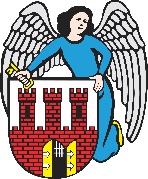    Radny Miasta Torunia        Piotr Lenkiewicz								Sz. Pan								Michał Zaleski								Prezydent Miasta ToruniaZAPYTANIAPowołując się na § 18 Statutu Rady Miasta Torunia w nawiązaniu do § 36 ust. 3 Regulaminu Rady Miasta Torunia zwracam się do Pana Prezydenta z zapytaniami:W związku z tragiczną sytuacją jaka miała miejsce 11 lipca br. w jednym z rzeszowskich żłobków, w wyniku którego poprzez nieumiejętne udzielenie pierwszej pomocy, zmarło trzyletnie dziecko (zakrztusiwszy się owocem) pragnę zapytać:- jak często pracownicy toruńskich żłobków i przedszkoli przechodzą okresowe szkolenia z udzielania pierwszej pomocy?- czy są one profilowane pod kątem pracy z małymi dziećmi?- czy szkolenia kończą się praktycznymi egzaminami i wydaniem stosownego zaświadczenia?- czy dyrektorzy toruńskich placówek poza wymogami ustawowymi wprowadzają (lub mają możliwość wprowadzania) indywidualnych zasad podnoszenia wiedzy i umiejętności udzielania pierwszej pomocy przez pracowników placówek?Zał. 1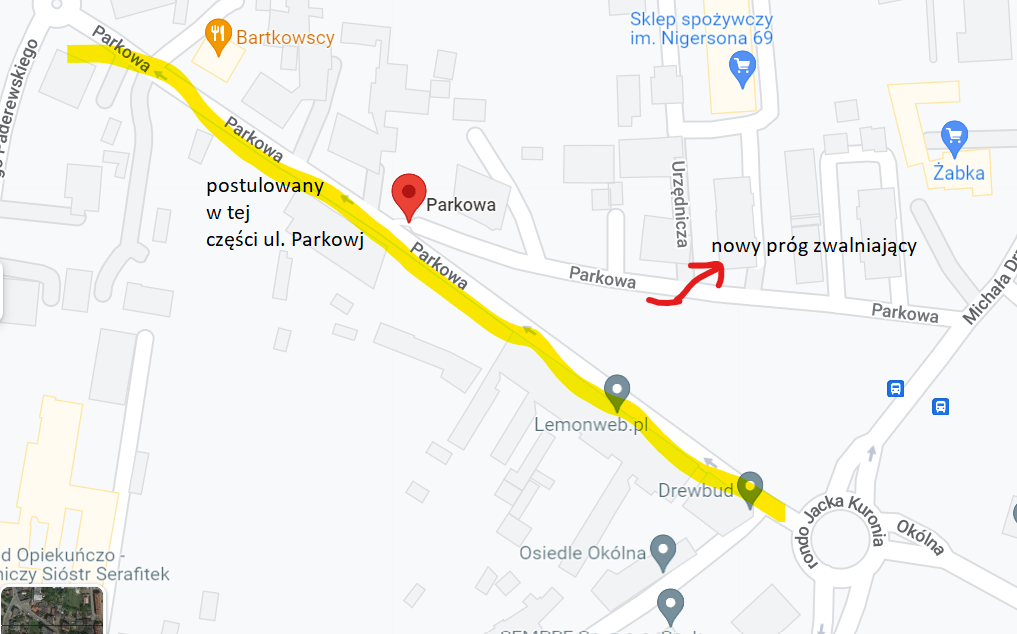 